ZARZĄDZENIE NR 48.2021
WÓJTA GMINY SADKI
z dnia 21 września 2021 rokuw sprawie powołania zespołu do spraw opracowania Strategii Rozwiązywania Probłemów
Społecznych Gminy Sadki na lata 2022-2032Na podstawie art. 30 ust. 1 ustawy z dnia 8 marca 1990 r. o samorządzie gminnym (Dz. U. z 2021 r. poz. 1372) oraz art. 17 ust. 1 ustawy z dnia 12 marca 2004 r. o pomocy społecznej (Dz. U. z 2020 r. poz. 1876 z późn. zm.) zarządzam, co następuje:§1. Powołuje się Zespół do spraw opracowania Strategii Rozwiązywania Problemów Społecznych Gminy Sadki na lata 2022-2032 w składzie:Mariusz Czyż - Gminny Ośrodek Pomoc Społecznej w SadkachJoanna Lipińska - Gminna Komisja Rozwiązywania Problemów AlkoholowychSławomir Weltrowski - Posterunek Policji w SadkachWojciech Frąckowiak - Rada Gminy SadkiIwona Biniak - Gminny Ośrodek KulturyJoanna Brzozowska - Gminna Biblioteka Publiczna w SadkachLidia Serwińska - Szkoła Podstawowa w SadkachDorota Wiśniewska - Przedszkole Gminy Sadki „Dobre Ludki”Ewa Kaak - Zespół Szkół Centrum Kształcenia Rolniczego w SamostrzeluRenata Zmarzły - Młodzieżowy Ośrodek Wychowawczy w SamostrzeluJoanna Nowicka - Gminny Zespół Obsługi Oświaty w SadkachMaria Stępniewska - Urząd Gminy w SadkachKrystian Stępniewski - Urząd Gminy w SadkachDariusz Neulitz - Straż Gminna w Sadkach§ 2. Zespół ma charakter konsultacyjny, którego praca będzie polegać na doradztwie oraz wypracowaniu i przedstawieniu opinii oraz stanowisk, a także pomocy w formułowaniu zapisów tworzonej Gminnej Strategii Rozwiązywania Problemów Społecznych Gminy Sadki do roku 2032.§ 3. Zespołowi przewodniczy i koordynuje jego pracami Kierownik Gminnego Ośrodka Pomocy Społecznej w Sadkach.§ 4. Zobowiązuje się kierowników referatów Urzędu Gminy w Sadkach, pracowników Gminnego Ośrodka Pomocy Społecznej w Sadkach oraz jednostek organizacyjnych do współdziałania oraz udzielania informacji oraz niezbędnej pomocy we wszystkich sprawach związanych z pracami Zespołu, a pozostających we właściwości danego referatu, ośrodka bądź jednostki.§ 5. Zespół ma prawo do zaciągania opinii i przeprowadzania konsultacji u doradców zewnętrznych, ma też prawo do korzystania z opinii różnego rodzaju doradców i ekspertów.§ 6. Praca członków Zespołu zatrudnionych w Urzędzie Gminy w Sadkach, Gminnym Ośrodku Pomocy Społecznej w Sadkach i jednostkach organizacyjnych wykonywana jest w ramach obowiązków pracowniczych. Udział pozostałych członków zespołu oraz ewentualnych ekspertów i doradców ma charakter społeczny.§ 7. Przewodniczący Zespołu przedstawi projekt Strategii Wójtowi Gminy Sadki do dnia 31 stycznia 2022 roku.§ 8. Zespół ulega samorozwiązaniu z dniem przyjęcia Strategii w formie uchwały Rady Gminy Sadki.§ 9. Zarządzenie wchodzi w życie z dniem podpisania.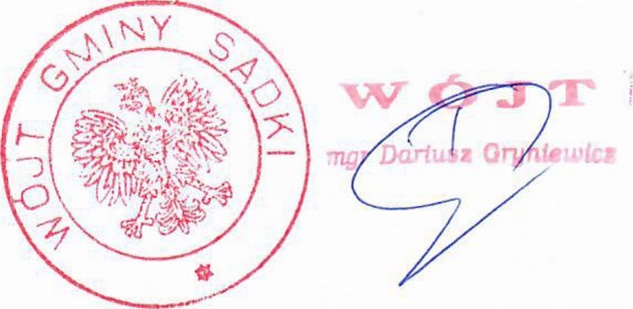 